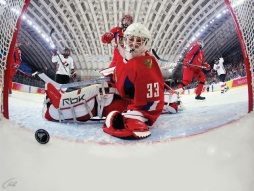 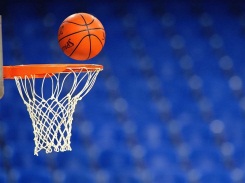 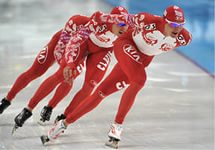 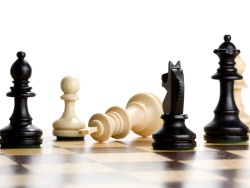 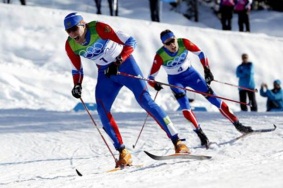 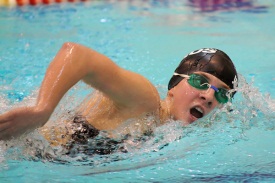 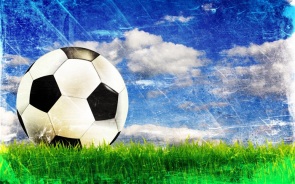 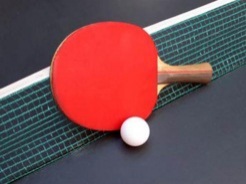 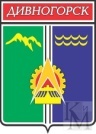 ОТДЕЛ ФИЗИЧЕСКОЙ КУЛЬТУРЫ, СПОРТА И МОЛОДЁЖНОЙ ПОЛИТИКИ 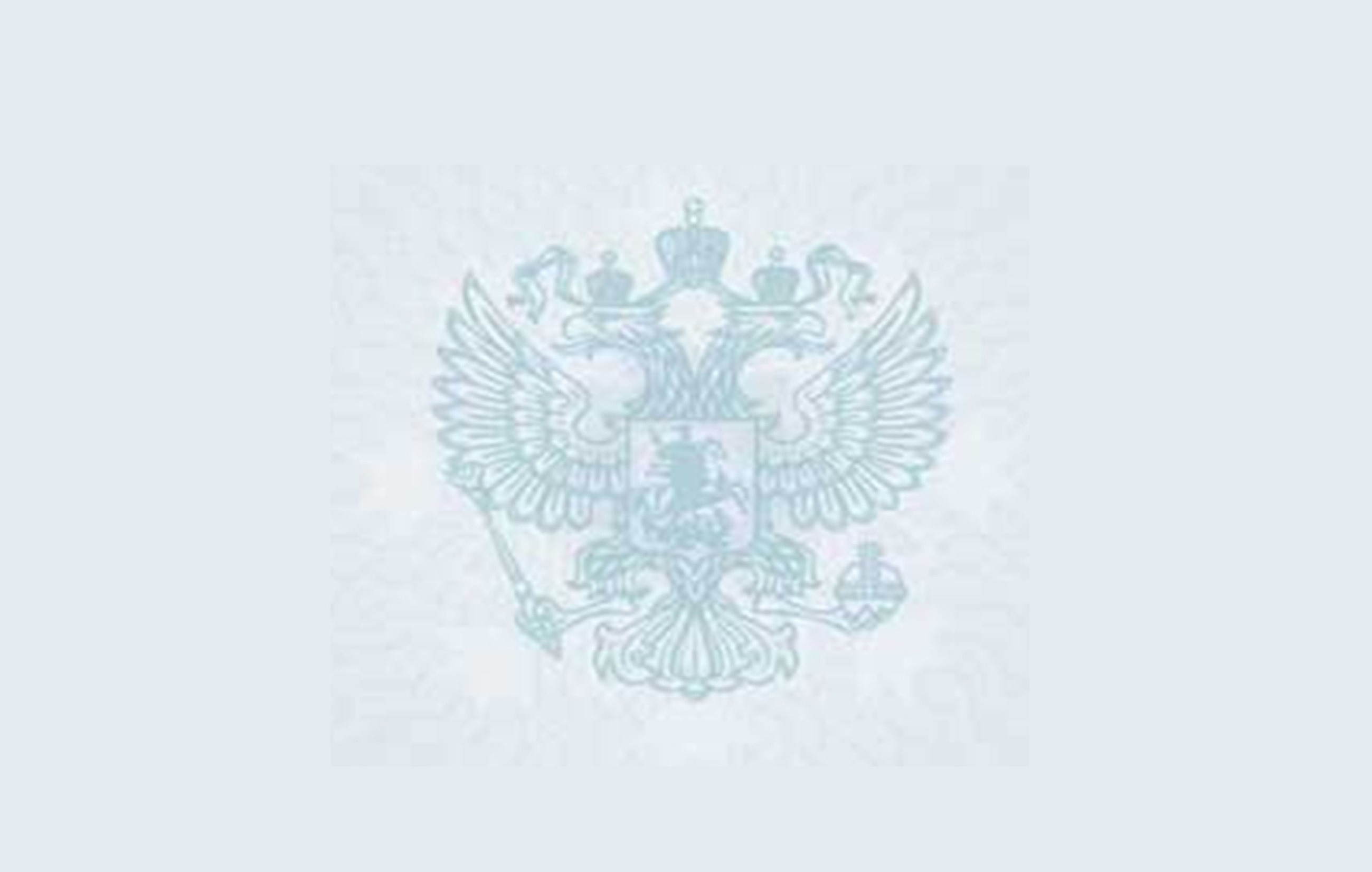 АДМИНИСТРАЦИИ  г. ДИВНОГОРСКАГородская Спартакиадасреди производственных коллективов г. ДивногорскаИтоговая таблица командных результатовДата проведения: 09.09.2016 - 30.06.2017г.									                                                  Место проведения: г. Дивногорск			Главный судья соревнований:												           К.В. СергеевГлавный секретарь соревнований: 												А.В. Вербина№ п/пКомандаВид спортаВид спортаВид спортаВид спортаВид спортаВид спортаВид спортаВид спортаВид спортаВид спортаВид спортаВид спортаВид спортаОчкиМесто№ п/пКомандаШахматыНастольный теннис Мини-футбол (зимний)ХоккейКонькобежный спортБаскетболЛыжные гонкиВолейбол (женщины)Волейбол (мужчины0Легкоатлетическая эстафетаМини-футбол (летний)ПлаваниеПолиатлон1.«Огнеборец» объединённая команда МЧС752232332782.ЗАО «ТехПолимер»44--5581593.ПАО «Красноярская ГЭС»311324122974.Объединенная команда отдела спорта и отдела образования администрации г. Дивногорска48--16212105.КГБУЗ «Дивногорская межрайонная больница»63--58-51596.МУП «Электрические сети»-9---3471267.«Предприниматель»12-1-1-41908.ООО «ЛМЗ СКАД»573-4--61619.УЭКС265--7--130